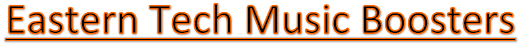 1100 Mace AvenueEssex, MD 21221To Whom it May Concern,	We are a non-profit organization whose purpose is to support all activities sponsored by the Eastern Technical High School Music program.  We buy music for the band, orchestra, and chorus, give scholarships to music students, help defray the cost of buses, concert attire, instrumental needs, and pay the costs for students to be able to attend honors concerts for the county and state.  	We are having a concert on December 12th and one on April 30th  and are hoping to raise enough money to offer scholarships of $400 to $500 for as many qualified seniors as possible at the senior awards ceremony in May.	It is our hope that you would be interested in donating a $20 or $25 gift card from your business so that we could raffle chances to win a basket containing multiple gift cards to local businesses.  In return, we would include your business' name in our concert program/website (ET Music Boosters) , www.etmusicboosters.weebly.com/ ,  and ask our families to patronize your business.						Thank you for your consideration,						Eastern Technical Music Boosters						Eric Smith, Treasurer						443-421-4427P.S. Remember, your donation is tax deductible.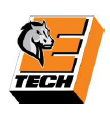 